Appareil génital féminin externe en relation avec le clitoris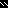 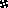 